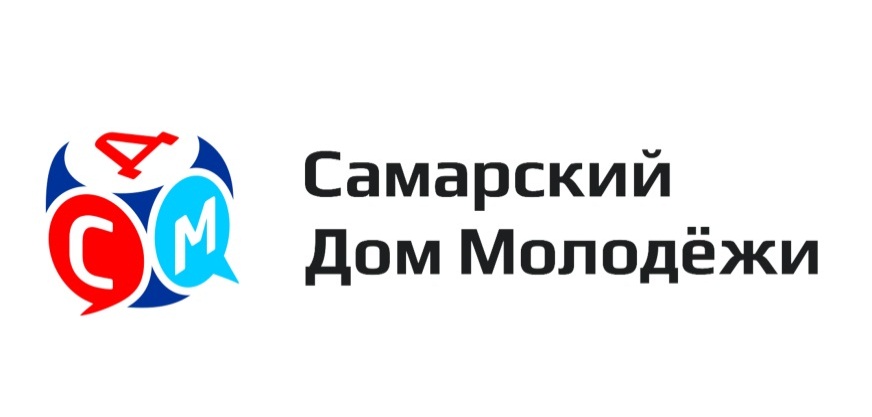 Пресс-релизВ Самаре в честь Дня России раздадут 25000 лент триколора12 июня в 16:00 у памятника Г.Засекину (Полевой спуск, Самарская набережная) стартует акция «Мы – граждане России». Всем желающим раздадут ленты триколора и расскажут краткую историю государственных символов нашей страны. Акция одновременно пройдет на 10 массовых площадках Самары (Подробный список в Приложении). С 16:00 до 19:00 команда волонтеров будет предлагать горожанам прикрепить в честь праздника ленты триколора, а также рассказывать историю Дня России. Волонтеры Самарского Дома молодежи давно работают в патриотической направленности и не первый год помогают в организации патриотической акции «Мы – граждане России». Многие из этих добровольцев становились участниками обучающих программ, в рамках которых не только приобрели опыт организаторов, но и прошли исторический курс. Они практически профессионально могут рассказать про один из самых молодых праздников нашей страны – День России, который приурочен к ключевому событию в истории нашей страны – дню, когда была принята Декларацию о государственном суверенитете Российской Федерации. Акция призвана повысить интерес к празднику и уровень знаний об одном из главных праздников современной России. Организатором является Самарский Дом молодежи при поддержке Департамента культуры и молодёжной политики Администрации городского округа Самара в рамках реализации государственной молодежной политики на территории городского округа Самара.Просим оказать помощь в распространении информации через ваши информационные каналы. Дополнительная информация для СМИ: Наталья Денисова, главный специалист информационно-аналитического отдела МБУ г.о. Самара «СДМ», 8(846) 341-45-17, 8 (987) 953-78-08, e-mail: public@samdm.ru, на официальном сайте http://samdm.ru/ или в социальной сети Вконтакте https://vk.com/sdmsamaraПриложениеАдресная программа акции «Мы – граждане России» 
на территории городского округа Самара, 2017 год№ п/п Адрес проведения акцииАдрес проведения акцииВремяРайонКол-во волонтёров/кол-во лент                   12 июня 2017 г.                   12 июня 2017 г.                   12 июня 2017 г.                   12 июня 2017 г.                   12 июня 2017 г.1Полевой спуск 
Самарской набережной 
(у памятника Г.Засекину)16.00-19.0016.00-19.00Ленинский2/40002Красноармейский спуск (Струковский сад)16.00-19.0016.00-19.00Ленинский2/25003Бассейн ЦСК ВВС (Вторая очередь Самарской набережной)16.00-19.0016.00-19.00Ленинский2/30004ул. Ленинградская/ул. Куйбышева (до ТЦ «Юность», ТЦ «Опера»)16.00-19.0016.00-19.00Самарский2/20005Третья очередь Самарской набережной — от улицы Некрасовской до Речного вокзала16.00-19.0016.00-19.00Самарский2/25006Станция метро «Победа»16.00-19.0016.00-19.00Советский2/25007 «Автовокзал Центральный» (остановка в сторону города и остановка в сторону Парка им. Ю.А. Гагарина)16.00-19.0016.00-19.00Октябрьский2/25008Московское шоссе/ул. Ново-Вокзальная16.00-19.0016.00-19.00Промышленный2/20009Станция метро «Безымянка»16.00-19.0016.00-19.00Кировский2/200010Комсомольская площадь16.00-19.0016.00-19.00Железнодорожный2/2000Итого:Итого:Итого:Итого:Итого:20/25000